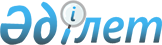 Об утверждении плана по управлению пастбищами и их использованию по Бейнеускому району на 2023 - 2024 годыРешение Бейнеуского районного маслихата Мангистауской области от 26 июня 2023 года № 4/47
      В соответствии с Законами Республики Казахстан "О местном государственном управлении и самоуправлении в Республике Казахстан" и "О пастбищах", Бейнеуский районный маслихат РЕШИЛ:
      1. Утвердить план по управлению пастбищами и их использованию по Бейнеускому району на 2023-2024 годы согласно приложению к настоящему решению.
      2. Настоящее решение вводится в действие со дня его первого официального опубликования. План по управлению пастбищами и их использованию по Бейнеускому району  на 2023-2024 годы
      1. Настоящий План по управлению пастбищами и их использованию по Бейнеускому району на 2023-2024 годы (далее – План) разработан в соответствии с Законами Республики Казахстан "О местном государственном управлении и самоуправлении в Республике Казахстан", "О пастбищах", приказами Министра сельского хозяйства Республики Казахстан от 14 апреля 2015 года №3-3/332 "Об утверждении предельно допустимой нормы нагрузки на общую площадь пастбищ" (зарегистрирован в Реестре государственной регистрации нормативных правовых актов за №11064) и заместителя Премьер-Министра Республики Казахстан – Министра сельского хозяйства Республики Казахстан от 24 апреля 2017 года №173 "Об утверждении Правил рационального использования пастбищ" (зарегистрирован в Реестре государственной регистрации нормативных правовых актов за №15090).
      2. План принимается в целях рационального использования пастбищ, устойчивого обеспечения потребности в кормах и предотвращения процессов деградации пастбищ.
      3. План содержит:
      1) схему (карту) расположения пастбищ на территории административно-территориальной единицы в разрезе категорий земель, собственников земельных участков и землепользователей на основании правоустанавливающих документов, согласно приложению 1 к настоящему Плану;
      2) приемлемые схемы пастбищеоборотов, согласно приложению 2 к настоящему Плану;
      3) карту с обозначением внешних и внутренних границ и площадей пастбищ, в том числе сезонных, объектов пастбищной инфраструктуры, согласно приложению 3 к настоящему Плану;
      4) схему доступа пастбищепользователей к водоисточникам (озерам, рекам, прудам, копаням, оросительным или обводнительным каналам, трубчатым или шахтным колодцам), составленную согласно норме потребления воды, согласно приложению 4 к настоящему Плану;
      5) схему перераспределения пастбищ для размещения поголовья сельскохозяйственных животных физических и (или) юридических лиц, у которых отсутствуют пастбища, и перемещения его на предоставляемые пастбища, согласно приложению 5 к настоящему Плану;
      6) схему размещения поголовья сельскохозяйственных животных на отгонных пастбищах физических и (или) юридических лиц, не обеспеченных пастбищами, расположенными при селе, сельском округе, согласно приложению 6 к настоящему Плану;
      7) календарный график по использованию пастбищ, устанавливающий сезонные маршруты выпаса и передвижения сельскохозяйственных животных, согласно приложению 7 к настоящему Плану;
      8) карту с обозначением внешних и внутренних границ и площадей пастбищ, необходимых для удовлетворения нужд населения для выпаса сельскохозяйственных животных личного подворья, в зависимости от местных условий и особенностей согласно приложению 8 к настоящему Плану;
      9) иные требования, необходимые для рационального использования пастбищ на соответствующей административно-территориальной единице.
      4. План принят с учетом сведений о состоянии геоботанического обследования пастбищ, сведений о ветеринарно - санитарных объектах, данных о количестве гуртов, отар, табунов, сформированных по видам и половозрастным группам сельскохозяйственных животных, обеспеченность пастбищами скота жителей населенных пунктов, особенностей выпаса сельскохозяйственных животных на культурных и аридных пастбищах и сведений о сервитутах для прогона скота.
      5. По административно - территориальному делению в Бейнеуском районе имеются 9 сел (Бейнеу, Сарга, Боранкул, Акжигит, Турыш, Есет, Толеп, Тажен, Сынгырлау) и 1 сельский округ (Сам).  
      6. Общая площадь территории Бейнеуского района – 4 051 933 гектар, из них пастбищные земли – 2 917 192,7 гектар.
      7. По категориям земли:
      8. Бейнеуский район расположен на северо - восточной части Мангистауской области. Площадь района относится к зонам пустыни - полупустыни. Почва маловлажная, земля солончаковая. В основном растут полынь, полынно-биюргуновы, серая полынь, травы семейства полынных, эбелек, биюргун, адыраспан, острец, ковыль, перистый ковыль и другие травы. В отдельные годы, когда весна теплая, влажная, с середины апреля начинают расти эфемерные травы (мортык, конырбас, синбирик, мысык куйрык). Эти травы начинают усыхать через месяц, полтора. Эффективное использование пастбищ, предотвращение его износа связано с размещением каждого скота в зависимости от его хорошо потребляемой травы.
      9. Средняя температура района в зимние месяца –100-150С, а в летние месяца +250 +350С. Средний размер осадков составляет – 10-12 мм, а годовой – 100-150 мм. В течение года наблюдается ветреная погода.
      10. Водоснабжение для сельского хозяйства в районе используется из подземных вод.
      11. Основной отраслью сельского хозяйства в районе является животноводство.
      12. В настоящее время в районе верблюдов 24 026 голов, 5 487 голов крупного рогатого скота, 57 565 голов мелкого рогатого скота, 21 150 голов лошади.
      13. В районе действует 2 скотомогильника и 6 ветеринарных пунктов.
      Сведения о ветеринарно – санитарных объектах:
      14. Для определения продуктивности пастбищ использовались данные геоботанических исследований. Средняя урожайность пастбищ на сухую массу составляет 1,5 - 2,0 центнер/гектар. Вспомогательные запасы травы и запасы кошения используются в зимний период.
      15. Определение пастбищного потенциала, основано на данных о его производительности в период пастбищ. Приблизительно были получены следующие нормы кормов для скота (в среднем для одного скота): крупно рогатый скот - 4 кг, мелко рогатый скот -2 кг, лошадь и верблюд – 6 кг. Продолжительность пастбищного периода составляет 180-200 дней. Таким образом, можно определить вместительность пастбища, зная пастбищный продукт, необходимость на один день корма для животных, продолжительность пастбищного периода.
      16. Особенностей выпаса сельскохозяйственных животных на культурных и аридных пастбищах:
      1) календарный график о выпасе сельскохозяйственных животных и перегона сезонных маршрутов устанавливающий использование пастбищ, а также продолжительность пастбищеоборота;
      2) почва зависит от климатического региона, видов сельскохозяйственных животных, а также от пастбищеоборота;
      3) степной -160 - 180 дней;
      4) пустынной – 160-180 дней;
      5) Длительность выпаса скота: для крупного рогатого скота молочной породы минимальная, для крупного рогатого скота мясной породы, овец, лошадей, верблюдов максимальная и зависит от глубины и плотности снежного покрова и других факторов.
      17. Сведений о сервитутах для прогона скота. 
      Скотопрогонная трасса по Бейнеускому району занимает 150 км.
      Примечание: расшифровка аббревиатуры:
      га – гектар;
      С – показатель Цельсия;
      мм – миллиметр;
      кг – килограмм;
      км – километр. Схема (карта) расположения пастбищ на территории административно – территориальной единицы в разрезе категорий земель, собственников земельных участков и землепользователей на основании правоустанавливающих документов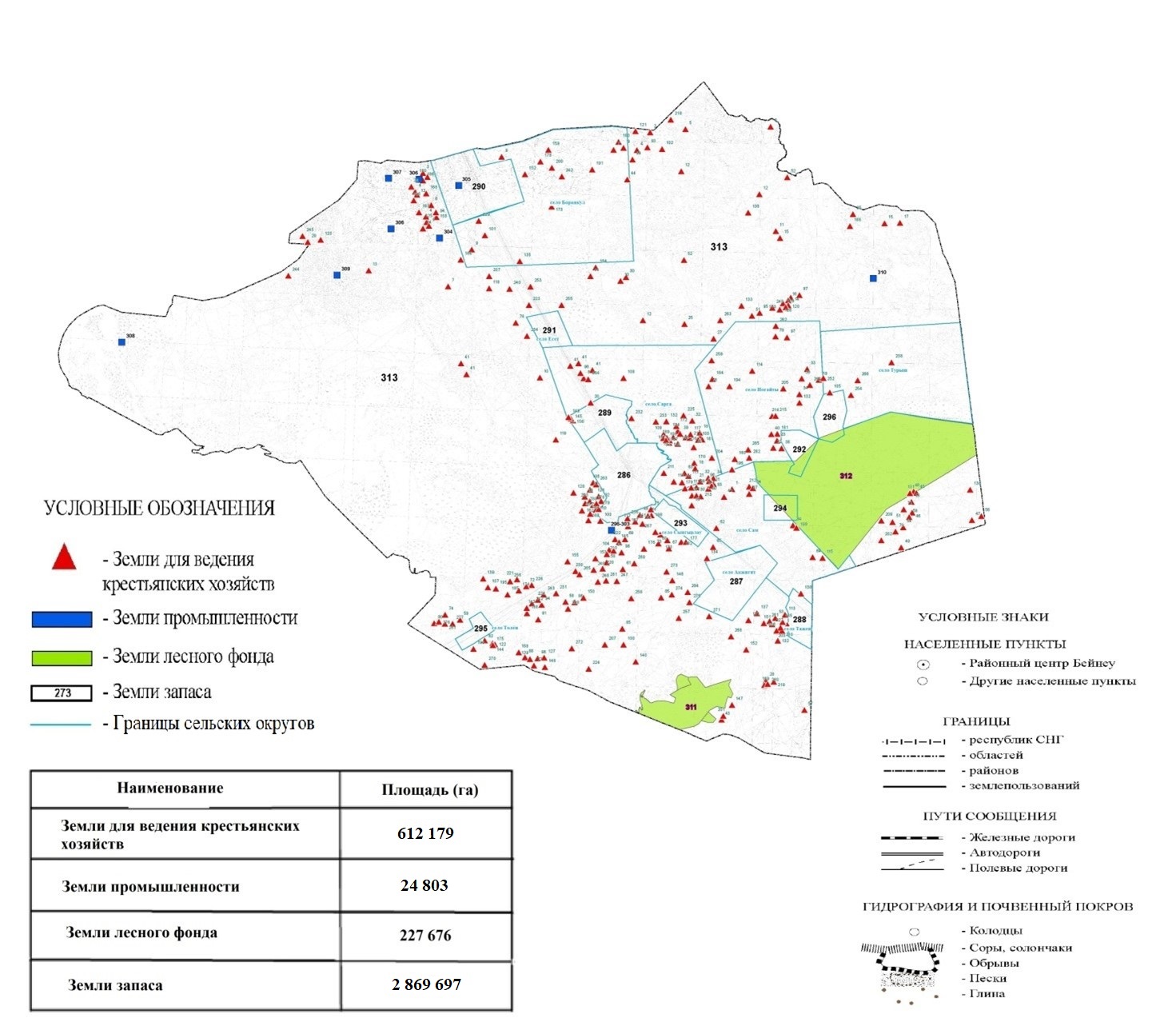  Приемлемые схемы пастбищеоборотов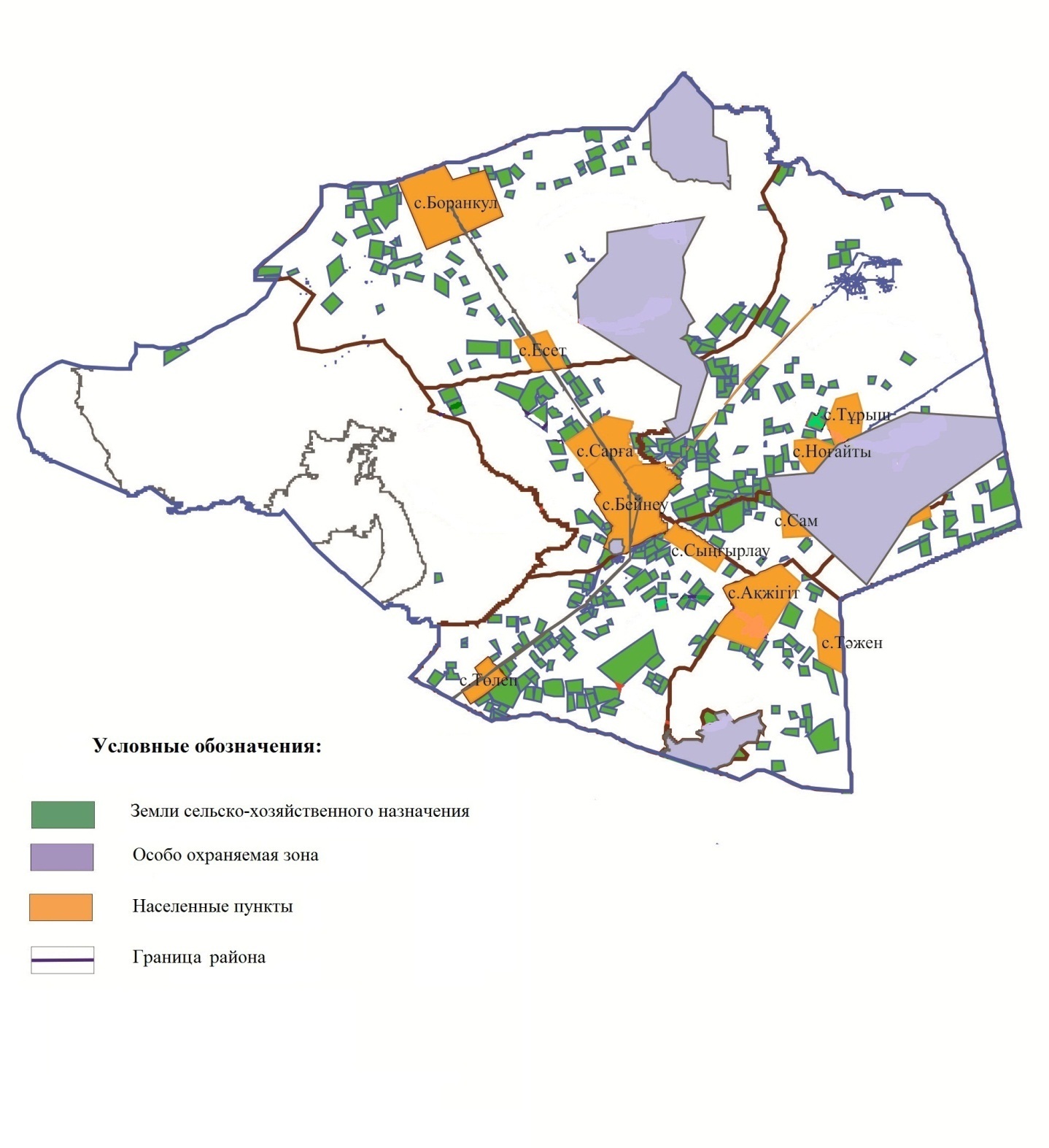  Карта с обозначением внешних и внутренних границ и площадей пастбищ, в том числе сезонных, объектов пастбищной инфраструктуры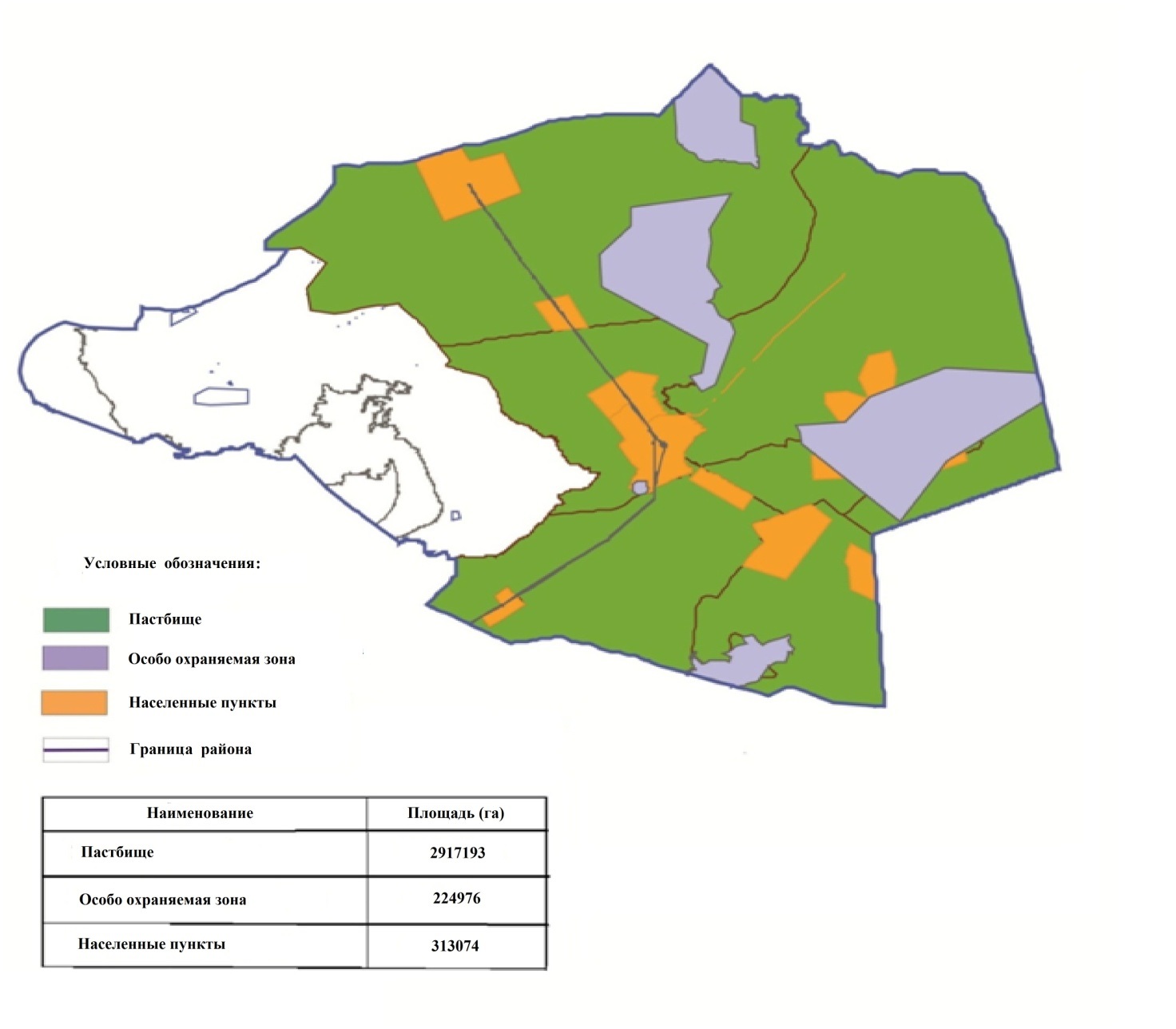  Схема доступа пастбище пользователей к водоисточникам (озерам, рекам, прудам, копаням, оросительным или обводнительным каналам, трубчатым или шахтовым колодцам), составленную согласно норме потребления воды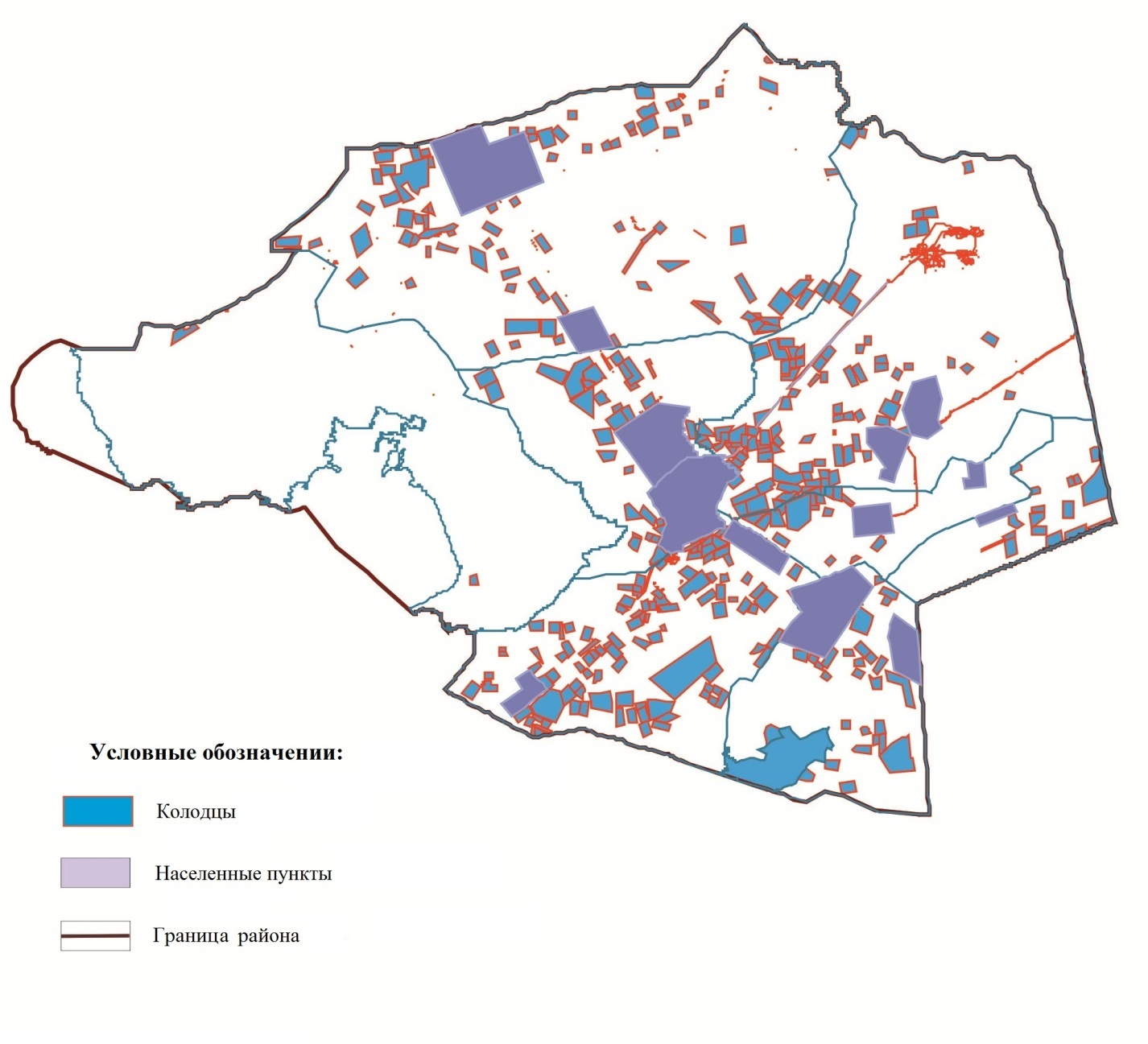  Схема перераспределения пастбищ для размещения поголовья сельскохозяйственных животных физических и (или) юридических лиц, у которых отсутствуют пастбища, и перемещения его на предоставляемые пастбища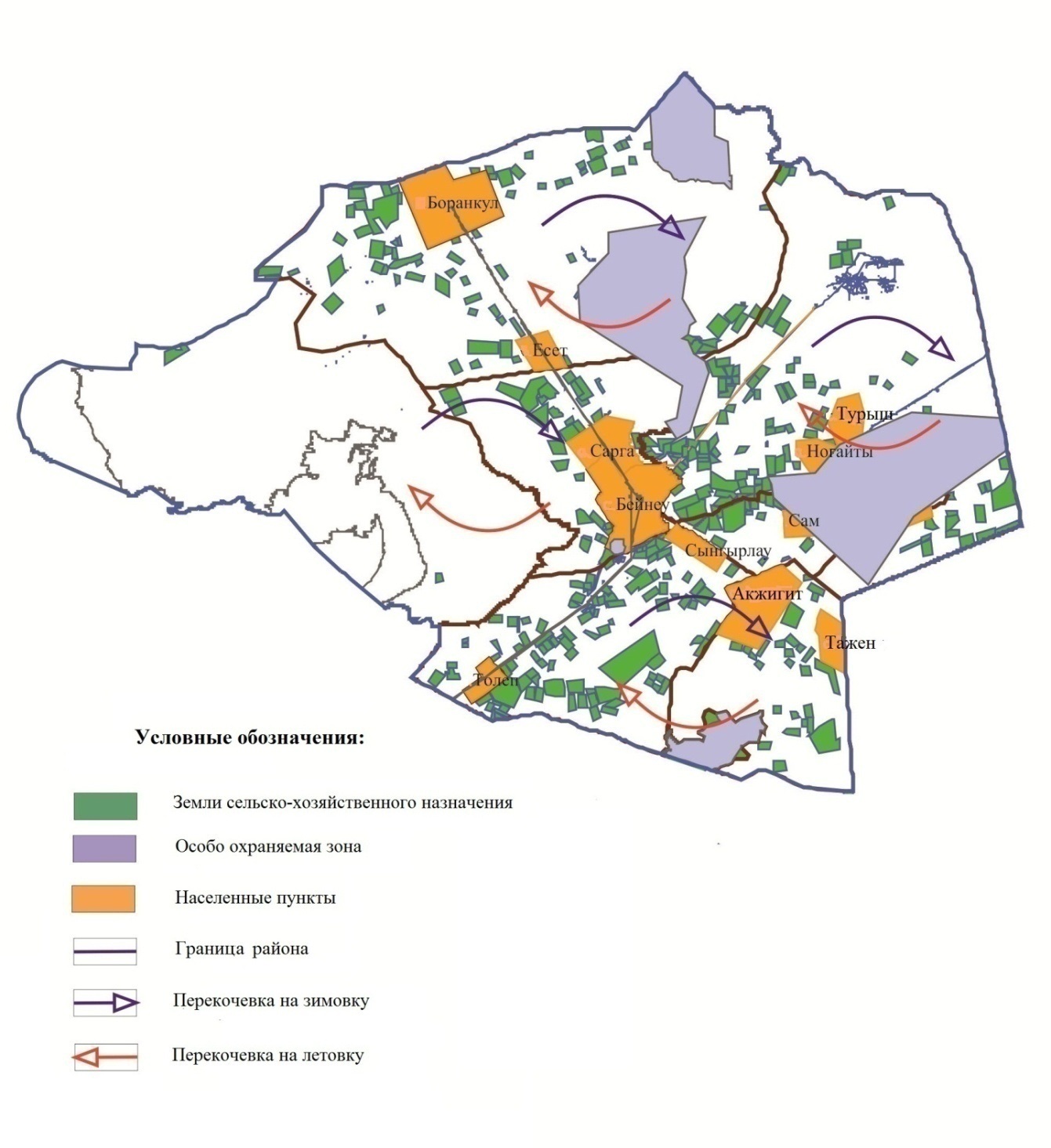  Схема размещения поголовья сельскохозяйственных животных на отгонных пастбищах физических и (или) юридических лиц, не обеспеченных пастбищами, расположенными при селе, сельском округе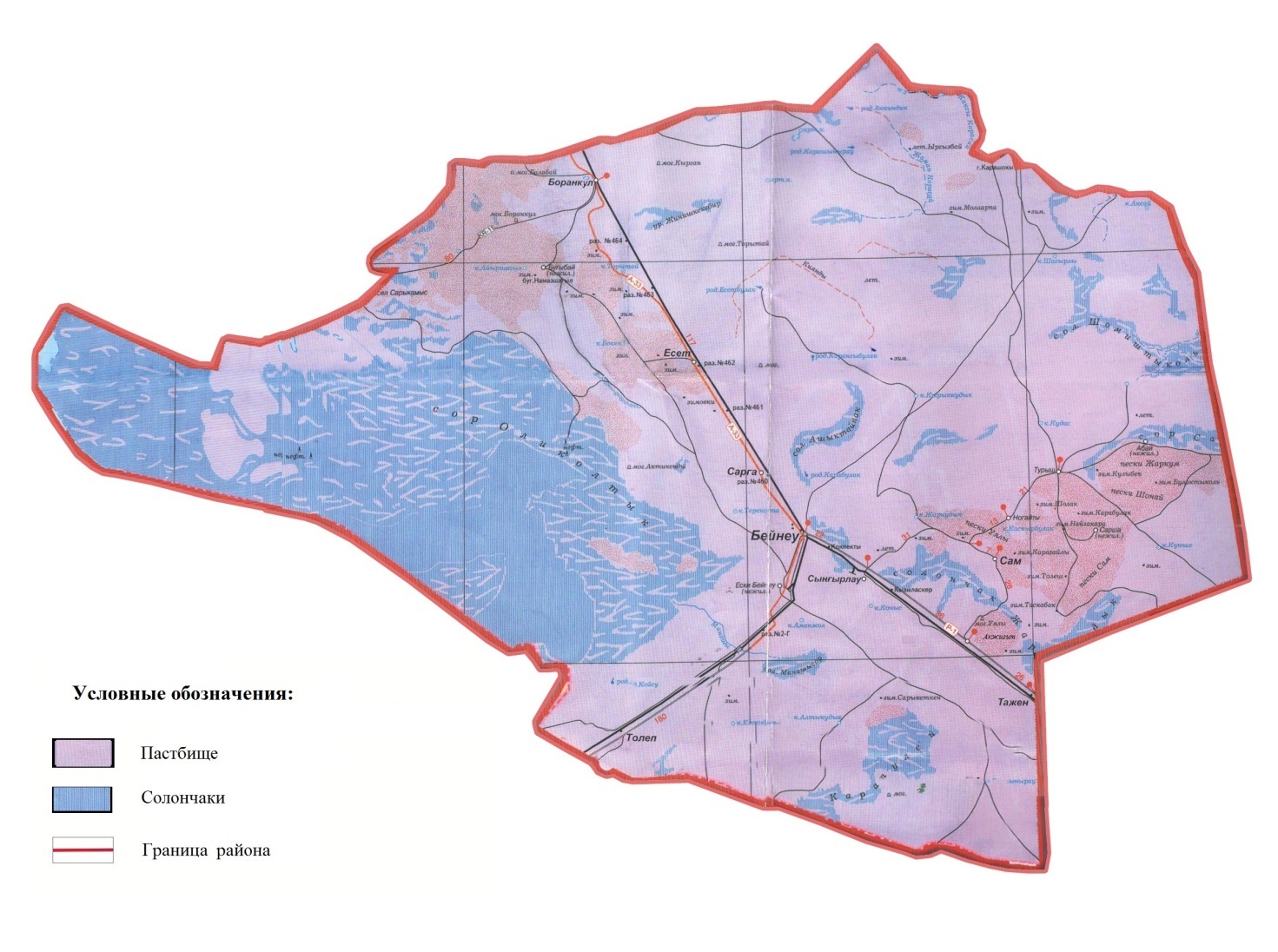  Календарный график по использованию пастбищ, устанавливающий сезонные маршруты выпаса и передвижения сельскохозяйственных животных Карта с обозначением внешних и внутренних границ и площадей пастбищ, необходимых для удовлетворения нужд населения для выпаса сельскохозяйственных животных личного подворья, в зависимости от местных условий и особенностей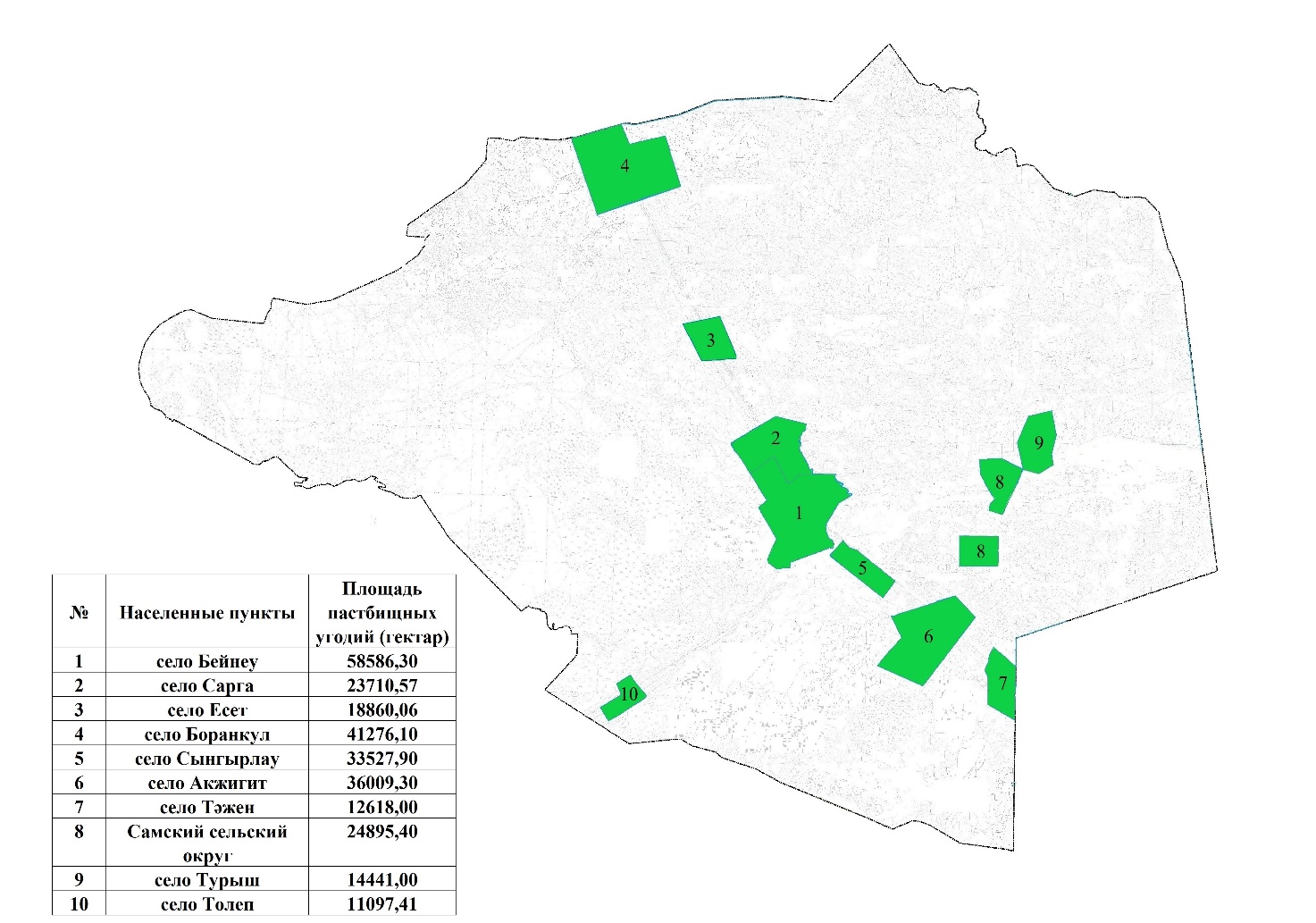 
					© 2012. РГП на ПХВ «Институт законодательства и правовой информации Республики Казахстан» Министерства юстиции Республики Казахстан
				
      Председатель Бейнеуского районного маслихата 

А.Бораш
Приложениек решению Бейнеуского районногомаслихата от 26 июня 2023 года №4/47
№
Наименование категорий земель
площадь, тысячи гектаров
в том числе
№
Наименование категорий земель
площадь, тысячи гектаров
пастбища, тысячи гектаров
1
Земли сельскохозяйственного назначения
612,1
603,8
2
Земли населенных пунктов
313,1
275,0
3
Земли промышленности, транспорта, связи, обороны и иные земли несельско хозяйственого назначения
24,8 
- 
4
Земли лесного фонда
227,7
81,8
5
Земли водного фонда
4,5
-
6
Земли запаса
2869,7
1954,4
Всего:
Всего:
4051,9
4051,9
№
Наименование сел, сельского округа
Ветеринар-ные пункты
Места купания скота
Пункты искуственного осеменения
Скотомогильники
Скотомогильники
№
Наименование сел, сельского округа
Ветеринар-ные пункты
Места купания скота
Пункты искуственного осеменения
Запланированные
Построенные
1
село Бейнеу 
1
-
-
-
1
2
село Акжигит
1
-
-
-
-
3
село Сарга
1
-
-
-
-
4
село Боранкул
1
-
-
-
1
5
село Есет
-
-
-
-
-
6
село Сынгырлау
-
-
-
-
-
7
Самский сельский округ
-
-
-
-
-
8
село Толеп
1
-
-
-
-
9
село Тажен
1
-
-
-
-
10
село Турыш
-
-
-
-
-
Всего:
Всего:
6
0
0
0
2Приложение 1к плану по управлениюпастбищами и их использованию поБейнеускому району на 2023-2024 годыПриложение 2к плану по управлениюпастбищами и их использованию поБейнеускому району на 2023-2024 годыПриложение 3к плану по управлениюпастбищами и их использованиюпо Бейнеускому району на 2023-2024 годыПриложение 4к плану по управлениюпастбищами и их использованиюпо Бейнеускому району на 2023-2024 годыПриложение 5к плану по управлениюпастбищами и их использованиюпо Бейнеускому району на 2023-2024 годыПриложение 6к плану по управлениюпастбищами и их использованиюпо Бейнеускому району на 2023-2024 годыПриложение 7к плану по управлениюпастбищами и их использованиюпо Бейнеускому району на 2023-2024 годы
№
Наименование сел, сельского округа
Период выпаса на отдаленных пастбищ
Период возврата с отдаленных пастбищ
1
село Бейнеу 
вторая половина марта
первая декада ноября
2
село Акжигит
вторая половина марта
первая декада ноября
3
село Сарга
вторая половина марта
первая декада ноября
4
село Боранкул
вторая половина марта
первая декада ноября
5
село Есет
вторая половина марта
первая декада ноября
6
село Сынгырлау
вторая половина марта
первая декада ноября
7
Самский сельский округ
вторая половина марта
первая декада ноября
8
село Толеп
вторая половина марта
первая декада ноября
9
село Тажен
вторая половина марта
первая декада ноября
10
село Турыш
вторая половина марта
первая декада ноябряПриложение 8к плану по управлениюпастбищами и их использованиюпо Бейнеускому району на 2023-2024 годы